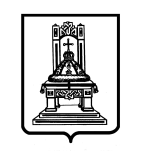 ПРАВИТЕЛЬСТВОТВЕРСКОЙ ОБЛАСТИР А С П О Р Я Ж Е Н И ЕО подготовке населения Тверской областив области гражданской обороныВ соответствии с Федеральным законом от 12.02.1998 № 28-ФЗ                               «О гражданской обороне», постановлением Правительства Российской Федерации от 02.11.2000 № 841 «Об утверждении Положения о подготовке населения в области гражданской обороны», законом Тверской области                  от 11.05.2018 № 18-ЗО «О гражданской обороне в Тверской области» и в целях совершенствования подготовки населения Тверской области в области гражданской обороны:1. Установить, что подготовка населения Тверской области в области гражданской обороны организуется в рамках единой системы подготовки населения в области гражданской обороны и защиты населения от чрезвычайных ситуаций природного и техногенного характера и осуществляется в соответствии с требованиями, установленными постановлением Правительства Российской Федерации от 02.11.2000 № 841 «Об утверждении Положения о подготовке населения в области гражданской обороны».2. Руководителям исполнительных органов Тверской области и подведомственных учреждений представить в 2023 году в срок до 15 июля, а далее представлять ежегодно до 1 июня в государственное бюджетное образовательное учреждение дополнительного профессионального образования «Учебно-методический центр по гражданской обороне и чрезвычайным ситуациям Тверской области» списки должностных лиц и специалистов, которых планируют направить в следующем учебном году на подготовку по дополнительным профессиональным программам в области гражданской обороны.3. Рекомендовать руководителям органов местного самоуправления муниципальных образований Тверской области и руководителям организаций Тверской области представить в 2023 году в срок до 15 июля, а далее представлять ежегодно до 1 июня в государственное бюджетное образовательное учреждение дополнительного профессионального образования «Учебно-методический центр по гражданской обороне и чрезвычайным ситуациям Тверской области» списки должностных лиц и специалистов, которых планируют направить в следующем учебном году на подготовку по дополнительным профессиональным программам обучения в области гражданской обороны.4. Рекомендовать Главному управлению Министерства Российской Федерации по делам гражданской обороны, чрезвычайным ситуациям и ликвидации последствий стихийных бедствий по Тверской области:1) осуществлять методическое руководство и контроль при решении вопросов подготовки населения Тверской области в области гражданской обороны;2) оказывать органам местного самоуправления муниципальных образований Тверской области методическую помощь по вопросам организации курсов гражданской обороны муниципальных образований.5. Признать утратившим силу распоряжение Правительства Тверской области от 06.12.2019 № 883-рп «Об утверждении Положения о подготовке населения Тверской области в области гражданской обороны».6. Контроль за исполнением настоящего распоряжения возложить на заместителя Председателя Правительства Тверской области, курирующего вопросы гражданской обороны.Отчет об исполнении распоряжения представить в 2023 году в срок до 31 июля, а далее представлять ежегодно до 20 июня.7. Настоящее распоряжение вступает в силу со дня его подписания.Губернатор Тверской области                                                                               И.М. Руденя11.07.2023№ 705-рп        г. Тверь